การแข่งขัน Pakchong  Taekwondo Championship 2021วันที่ 26 ธันวาคม 2564ณ  หอประชุมโรงเรียนบ้านปากช่องคุรุสามัคคี 1 ต.ปากช่อง อ.ปากช่อง จ.นครราชสีมา---------------------------------------------------------------------------------------------------------------ข้อ 1  ประเภทการแข่งขันการแข่งขันนี้เรียกว่า Pakchong Taekwondo Chapionship  2021 โดยมีกำหนดการแข่งขันใน
วันที่ 26 ธันวาคม พ.ศ. 2564 ณ หอประชุมโรงเรียนบ้านปากช่องคุรุสามัคคี  ต.ปากช่อง อ.ปากช่อง จ.นครราชสีมาข้อ 2  คณะจัดการแข่งขัน	ชมรมเทควันโดมหาวิทยาลัยเทคโนโลยีสุรนารี ร่วมกับ สโมสรโคราชเทควันโดข้อ 3  ประเภทจัดการแข่งขันแบ่งออกเป็น  3  ประเภท	3.1 ประเภท เคียวรูกิ 		3.1.1 Class D (โรงเรียน หรือ เป็นนักกีฬาที่ยังไม่เคยแข่ง เป็นนักกีฬาที่ไม่เกินสายเหลือง)			       ห้ามเตะศรีษะ ห้ามหมุนเตะ		3.1.2 Class C (มือใหม่พิเศษ  เป็นนักกีฬาที่ไม่เกินสายเหลือง แข่งไม่เกิน 2 ครั้ง)			       ห้ามเตะศรีษะ ห้ามหมุนเตะ 		3.1.3 Class B (มือใหม่ เป็นนักกีฬาที่ไม่เกินสายเขียว)       ห้ามหมุนเตะหัว		3.1.4 Class A (ฝีมือ)	3.2 ประเภท พุมเซ่ประเภทยุวชนชาย – หญิง 5- 6 ปี  ( เกิดปี พ.ศ.2558-2559)  B,C,D	1.  รุ่น A		น้ำหนักไม่เกิน 	18 กก.	2.  รุ่น B		น้ำหนักเกิน		ไม่เกิน	20  กก		3.  รุ่น C		น้ำหนักเกิน		ไม่เกิน 	23  กก	4.  รุ่น D		น้ำหนักเกิน 		ไม่เกิน	26 กก.	5.   รุ่น E		น้ำหนักเกิน 	26  กก.ขึ้นไป ประเภทยุวชน อายุ 7 -8 ปี  ชายและหญิง  ( เกิดปี พ.ศ.2556-2557 ) A,B,C,Dรุ่น  A 	น้ำหนักไม่เกิน 	 20 กก.รุ่น  B	น้ำหนักเกิน		ไม่เกิน 23 กก.รุ่น  C	น้ำหนักเกิน 	23 กก.	ไม่เกิน 26 กก.รุ่น  D	น้ำหนักเกิน 	26 กก.	ไม่เกิน 30 กก.รุ่น  E	น้ำหนักเกิน	30 กก.ขึ้นไปประเภทยุวชน อายุ 9 - 10 ปี ชายและหญิง  (เกิดปีพ.ศ. 2554-2555) A,B,C,Dรุ่น  A 	น้ำหนักไม่เกิน 	22 กก.รุ่น  B	น้ำหนักเกิน 	22 กก.	ไม่เกิน 25 กก.รุ่น  C	น้ำหนักเกิน		ไม่เกิน รุ่น  D	น้ำหนักเกิน 		ไม่เกิน รุ่น  E	น้ำหนักเกิน		ไม่เกิน รุ่น  F	น้ำหนักเกิน		ไม่เกิน 7.   รุ่น  G	น้ำหนักเกิน	37 กก.ขึ้นไป	ประเภทยุวชน อายุ 11 - 12 ปี ชายและหญิง  (เกิดปี พ.ศ. 2552-2553) A,B,C,D1.   รุ่น  A	น้ำหนักไม่เกิน	2.   รุ่น  B		น้ำหนักเกิน		ไม่เกิน 3.   รุ่น  C		น้ำหนักเกิน		ไม่เกิน 4.   รุ่น  D	น้ำหนักเกิน		ไม่เกิน 39 กก.5.   รุ่น  E		น้ำหนักเกิน		ไม่เกิน 6.   รุ่น  F		น้ำหนักเกิน 	ไม่เกิน 7.   รุ่น  G	น้ำหนักเกิน 	46 กก.ขึ้นไป	ประเภทยุวชน อายุ 12 - 14 ปี ชาย ( เกิด พ.ศ. 2550-2552) A (เกราะไฟฟ้า) ,B,C,D	1.   รุ่น  A	น้ำหนักไม่เกิน	37 กก.	2.   รุ่น  B		น้ำหนักเกิน 	37 กก. ไม่เกิน 41กก.	3.   รุ่น  C		น้ำหนักเกิน	41 กก.  ไม่เกิน 44กก.	4.   รุ่น  D	น้ำหนักเกิน	44 กก.  ไม่เกิน 47กก.	5.   รุ่น  E		น้ำหนักเกิน	47 กก.   ไม่เกิน 50 กก.	6.   รุ่น  F		น้ำหนักเกิน	50 กก.   ไม่เกิน 53 กก.	7.   รุ่น  G	น้ำหนักเกิน 	53 กก.   ไม่เกิน 56กก.	8.   รุ่น  H	น้ำหนักเกิน 	56 กก.ขึ้นไปประเภทยุวชน อายุ 12 - 14 ปี หญิง   ( เกิด พ.ศ. 2550-2552) A(เกราะไฟฟ้า) ,B,C,D	1.   รุ่น  A	น้ำหนักไม่เกิน	33กก.	2.   รุ่น  B		น้ำหนักเกิน 	33กก. ไม่เกิน 37 กก.	3.   รุ่น  C		น้ำหนักเกิน	37กก.	ไม่เกิน 41 กก.	4.   รุ่น  D	น้ำหนักเกิน	41 กก.	ไม่เกิน 44 กก.	5.   รุ่น  E		น้ำหนักเกิน	44 กก.	ไม่เกิน 47 กก.	6.   รุ่น  F		น้ำหนักเกิน	47 กก.	ไม่เกิน 50 กก.	7.   รุ่น  G	น้ำหนักเกิน 	50 กก.    ไม่เกิน 53 กก.	8.   รุ่น  H	น้ำหนักเกิน 	53 กก.ขึ้นไปประเภทเยาวชน อายุ 15 – 17 ปี ชาย ( เกิด พ.ศ. 2547-2549 ) A (เกราะไฟฟ้า), B,C	1.   รุ่น  A	น้ำหนักไม่เกิน		2.   รุ่น  B		น้ำหนักเกิน		ไม่เกิน 	3.   รุ่น  C		น้ำหนักเกิน		ไม่เกิน 	4.   รุ่น  D	น้ำหนักเกิน 		ไม่เกิน 	5.   รุ่น  E		น้ำหนักเกิน 		ไม่เกิน 	6.   รุ่น  F		น้ำหนักเกิน		ไม่เกิน 	7.   รุ่น  G	น้ำหนักเกิน		ไม่เกิน 	8.   รุ่น  H	น้ำหนักเกิน		ไม่เกิน 	9.   รุ่น  I		น้ำหนักเกิน	73 กก. ขึ้นไป	ประเภทเยาวชน อายุ 15 – 17 ปี หญิง ( เกิด พ.ศ. 2547-2549)  A (เกราะไฟฟ้า) ,B,C	1.   รุ่น  A	น้ำหนักไม่เกิน 	2.   รุ่น  B		น้ำหนักเกิน 	ไม่เกิน 	3.   รุ่น  C		น้ำหนักเกิน 	ไม่เกิน 	4.   รุ่น  D	น้ำหนักเกิน 	ไม่เกิน 	5.   รุ่น  E		น้ำหนักเกิน 	ไม่เกิน 	6.   รุ่น  F		น้ำหนักเกิน 	ไม่เกิน 	7.   รุ่น  G	น้ำหนักเกิน 	ไม่เกิน 	8.   รุ่น  H	น้ำหนักเกิน 	ไม่เกิน 63 กก9.   รุ่น  I		น้ำหนักเกิน 	ขึ้นไปประเภท พุมเซ่ที่กำหนดให้มีการแข่งขันตามรุ่นดังนี้	 ประเภท พุมเซ่เดี่ยว คู่ผสม  ทีม 3 คน(คละเพศได้) ที่กำหนดให้มีการแข่งขันตามรุ่น	 แยกประเภท รุ่นอายุ  คุณวุฒิขั้นสาย  แยกชาย และหญิง (ต้องอยู่ในอายุ และ ขั้นสายที่สมัครแข่ง)สถานที่แข่งขัน		ณ หอประชุมโรงเรียนบ้านปากช่องคุรุสามัคคี  ต.ปากช่อง อ.ปากช่อง จ.นครราชสีมาวันเวลาการแข่งขัน	วันที่ 26 ธันวาคม 2564รางวัลที่ได้รับจากการแข่งขันชนะเลิศ  		1	เหรียญทอง	พร้อมเกียรติบัตรรองชนะเลิศอันดับ 	1	เหรียญเงิน	พร้อมเกียรติบัตร	รองชนะเลิศอันดับ  	2	เหรียญทองแดง	พร้อมเกียรติบัตร( 2 คน )1. ถ้วยรางวัลชนะเลิศคะแนนรวมเคียวรูกิ  					จำนวน  3 รางวัล		2. ถ้วยรางวัลชนะเลิศคะแนนรวมพุมเซ่					จำนวน  2  รางวัล3. ถ้วยรางวัลนักกีฬายอดเยี่ยมประเภทต่อสู้					จำนวน  12  รางวัล10. ถ้วยรางวัลนักกีฬายอดเยี่ยมประเภทพุมเซ่				จำนวน 2 รางวัลหลักเกณฑ์การให้คะแนน4.1   นับคะแนนจากที่ 1-3  ของทุกรุ่นที่มีการแข่งขัน และมีนักกีฬาที่ลงทำการแข่งขันตั้งแต่ 4 คนขึ้นไป	คะแนนของทีมที่ได้รับมีดังนี้ชนะเลิศ                     	(เหรียญทอง)        		5    คะแนนรองชนะเลิศอันดับ  1     	(เหรียญเงิน)     		3    คะแนนรองชนะเลิศอันดับ  2     	(เหรียญทองแดง)     	1    คะแนน4.2   รางวัลนักกีฬายอดเยี่ยมจะพิจารณาจากการแข่งขัน ( เป็นผู้ชนะเลิศเหรียญทอง) ผ่านการแสดงออกซึ่งความสามารถ และเทคนิคชั้นเชิงในการวิชาศิลปะป้องกันตัว และมีมารยาทที่ดีในการแข่งขัน  และปัจจัยอื่น  ๆ  ที่อยู่ในดุลยพินิจของคณะกรรมการ   เงื่อนไขในการแข่งขัน5.1   ใช้กติกาของสมาพันธ์เทควันโดโลก  WTF5.2   ชุดแข่งขันให้ใช้ชุดตามกติกาการแข่งขันเทควันโด5.3   นักกีฬาต้องเตรียมอุปกรณ์ประจำตัวที่ใช้ในการแข่งขันมาเองทั้งหมด ( ทางสนามไม่จัดเตรียมมาให้ )5.4   ใช้วิธีการแข่งขันแบบแพ้คัดออก5.5   กำหนดการเวลาการแข่งขันจะกำหนดตามความเหมาะสมของคณะกรรมการจัดการแข่งขันเพื่อความ          สอดคล้องกันระหว่างจำนวนผู้เข้าแข่งขันกับระยะเวลาดำเนินการแข่งขัน5.6   ไม่มีการชิงตำแหน่งที่  3 โดยให้มีตำแหน่งที่ 3 ร่วมกัน 2 คน5.7   นักกีฬาจะต้องพร้อมทำการแข่งขันตลอดเวลา ฝ่ายจัดการแข่งขันจะทำการขานชื่อนักกีฬาผู้ที่จะเข้า	แข่งขัน  3 ครั้ง ในช่วงเวลา 3 นาที ก่อนถึงกำหนดการแข่งขันในคู่นั้น  ๆ   หากผู้เข้าแข่งขันไม่สามารถมาปรากฏตัวในบริเวณสนามแข่งขัน หลังจากเลยกำหนดการแข่งขันไปแล้ว 1 นาที จะถือว่าผู้  นั้นสละสิทธิ์5.8   การแข่งขันใช้อุปกรณ์การให้คะแนนด้วยไฟฟ้าในการตัดสิน5.9   การตัดสินของคณะกรรมการผู้ตัดสินถือว่าเป็นที่สิ้นสุด  และขอสงวนสิทธิ์ในการประท้วง5.10 ผู้ฝึกสอนต้องแต่งกายให้เรียบร้อยและสุภาพเมื่อลงทำการโค้ชนักกีฬาคุณสมบัติของนักกีฬา6.1   เป็นผู้ยอมรับและปฏิบัติตามระเบียบข้อบังคับของการแข่งขันด้วยความมีน้ำใจนักกีฬา6.2   ผู้เข้าร่วมการแข่งขันต้องมีคุณวุฒิทางเทควันโดตั้งแต่สายเหลืองขึ้นไป    นักกีฬา  1  คน  สามารถลงทำการแข่งขันต่อสู้ได้เพียงรุ่นเดียวเท่านั้น6.3   การเปลี่ยนแปลงรุ่นแข่งขัน  จะเปลี่ยนแปลงได้ในวันชั่งน้ำหนักเท่านั้น  หากคู่สายออกมาแล้วจะทำ   การเปลี่ยนแปลงไม่ได้  ไม่ว่ากรณีใดทั้งนั้น  เพื่อป้องกันความผิดพลาดที่อาจเกิดขึ้นและทำให้การ	ดำเนินการแข่งขันล่าช้าไป  ประเภทต่อสู้   3.1.1 Class D (โรงเรียน หรือ เป็นนักกีฬาที่ยังไม่เคยแข่ง เป็นนักกีฬาที่ไม่เกินสายเหลือง) Class C (มือใหม่พิเศษ  เป็นนักกีฬาที่ไม่เกินสายเหลือง แข่งไม่เกิน 2 ครั้ง)			ห้ามเตะศรีษะ ห้ามหมุนเตะ 		Class B (มือใหม่ เป็นนักกีฬาที่ไม่เกินสายเขียว แข่งไม่เกิน 4 ครั้ง)        ห้ามหมุนเตะหัว		Class A (ฝีมือ)	         หลักฐานการรับสมัคร7.1   ใบสมัครการแข่งขันพร้อมติดรูปถ่ายตามแบบฟอร์มของคณะกรรมการจัดการแข่งขัน7.2   ใบรับรองคำยินยอมของผู้ปกครอง7.3   สำเนาบัตรประจำตัวประชาชน  หรือ  สูติบัตรและสำเนาทะเบียนบ้านของนักกีฬา7.4   รูปถ่าย  1  นิ้ว จำนวน 2  ใบ 7.5   สำเนาใบสอบสาย สำหรับนักกีฬาประเภทมือใหม่มือใหม่พิเศษและพุมเซ่( ตัวจริง) ในวันชั่งน้ำหนักเจ้าหน้าที่ทีม 1. ผู้จัดการทีม2. ผู้ฝึกสอน3. ผู้ช่วยผู้ฝึกสอนการรับสมัครสมัครได้ที่	1.www.thannam.net (ระบบออนไลน์)			ตั้งแต่บัดนี้ ถึงวันพฤหัสที่ 23 ธันวาคม 2564	(ขอความกรุณาผู้ฝึกสอนทุกท่าน กรุณาส่งภายในกำหนดเพื่อจะได้ไม่เกิดความล่าช้าในวันแข่งขัน)การชั่งน้ำหนักการชั่งน้ำหนัก	วันที่ 25 ธันวาคม 2564 เวลา  13.00 น.- 17.00 น. แสดงบัตรประชาชนและผลตรวจ ATK วันที่ 26 ธันวาคม 2564  เวลา  6.30 – 7.30 น.  แสดงบัตรประชาชนและผลตรวจ ATK	 ประชุมผู้จัดการทีมวันที่  26 ธันวาคม 2564  เวลา  8.00  น  ณ  สนามแข่งขันการจับฉลากแบ่งสาย-    จะใช้การสุ่มด้วยคอมพิวเตอร์  อุปกรณ์การแข่งขันใช้ชุดแข่งขันสีขาวตามแบบการแข่งขันสากลเท่านั้นสวมเครื่องป้องกันศีรษะ และป้องกันลำตัวตามขนาดที่กำหนดไว้ในกติกาสากล สวมเครื่องป้องกัน แขน และขาทั้ง 2ข้าง และนักกีฬาทั้ง ชายและหญิง จะต้องสวมเครื่องป้องกันอวัยวะเพศทุกคน  และสวมอุปกรณ์ทั้งหมดตลอดการแข่งขัน(รุ่นอายุ 12-14 ปี และ 15 -17  ปี บังคับสวมฟันยาง กระจับ(ผู้ชาย) และถุงมือ ถุงเท้า สำหรับแข่งขัน)หมายเหตุ   อุปกรณ์การแข่งขัน ให้นักกีฬาจัดเตรียม มาเองให้ครบถ้วน12.   เวลาที่ใช้ในการแข่งขัน12.1 กำหนดให้การแข่งขันคู่ละ 3 ยก  ยกละ 1 นาที พัก 30 วินาทีแข่งขัน หากแข่งขันครบ 3 ยกแล้วยังไม่มีผู้  ชนะก็จะแข่งขันในยกที่ 4 ต่อไปเพื่อหาผู้ชนะ ( ทั้งนี้อาจมีการเปลี่ยนแปลงได้เพื่อความเหมาะสม)                                                                                                 12.2 ให้นักกีฬามารายงานตัวก่อนถึงคู่แข่งขันอย่างน้อย 20 นาทีสอบถามรายละเอียดได้ที่ กาญจนาพร  พิศชวนชม (แอม) 086-7233764				         มนัสวิน        ดีหมื่นไวย์  (ก๊าบ) 084-9071261ค่าสมัคร   @     ค่าสมัครเคียวรูกิ  		  บุคคลละ   	500  บาท@     ค่าสมัครเคียวรูกิเกราะไฟฟ้า   บุคคลละ	700  บาท@    ค่าสมัครพุมเซ่เดี่ยว	  บุคคลละ   	500  บาท@    ค่าสมัครพุมเซ่คู่ผสม	  คู่ละ		700  บาท@    ค่าสมัครพุมเซ่ทีม  		  ทีมละ 		900  บาท**หมายเหตุ**การแก้ไขรายชื่อ และรุ่นน้ำหนัก  จะทำได้ภายในวันที่ 24 ธันวาคม ก่อนเวลา 18.00 น. เท่านั้น  หลังจากนั้นจะไม่รับแก้ไขไม่ว่ากรณีใดๆทั้งสิ้นเพื่อเป็นการเปิดโอกาส ให้นักกีฬาใหม่อย่างแท้จริง  ขอความร่วมมือผู้ฝึกสอนพิจารณา หากนักกีฬาของท่านมีประสบการณ์พอสมควรแล้ว  กรุณาให้นักกีฬาลงแข่งขันในประเภทฝีมือเท่านั้นหากพบว่านักกีฬามีการทุจริตไม่ว่ากรณีใดๆ  ก็ตามทางคณะกรรมการจะตัดสิทธิ์ในการแข่งขันทันที **มาตรการณ์เข้าร่วมการแข่งขัน**นักกีฬาที่เข้าร่วมการแข่งขันทุกคนต้องมีผลตรวจ ATK พร้อมใบรับรองแพทย์หรือลงแอฟหมอพร้อม ภายใน 48 ชั่วโมง มายื่นต่อเจ้าหน้าที่ตอนชั่งน้ำหนัก โดยผลตรวจต้องลงวันที่ 24 ธันวาคมเป็นต้นไป *** กรณีมาชั่งน้ำหนักในวันที่ 25 สามารถมาตรวจ ATK ที่สนามแข่งได้มีเจ้าหน้าที่คอยบริการ โดยมีค่าใช้จ่ายพร้อมชุดตรวจ 70  บาท หรือสามารถพกชุดตรวจมาเองได้โดยไม่มีค่าใช้จ่าย*** กรณีมาชั่งน้ำหนักวันที่ 26 ธันวา ต้องมีผลตรวจ ATK พร้อมใบรับรองแพทย์หรือลงแอฟหมอพร้อม ภายใน 48 ชั่วโมง	2. ผู้ปกครองต้องมีผลตรวจ ATK ภายใน 48 ชม. แสดง ณ จุดตรวจด้านหน้าโรงเรียน ถ่ายรูปเป็นรูปเดียวกันแสดงตามจำนวนคนในรถเขียนชื่อและวันที่ตรวจลงในชุดตรวจ ตัวอย่าง 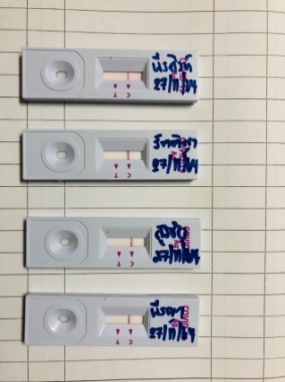 ใบสมัครบุคคลการแข่งขัน เทควันโด  “PAKCHONG  Taekwondo Chapionship  2021”วันที่  26 ธันวาคม 2564ณ หอประชุมโรงเรียนบ้านปากช่องคุรุสามัคคี  ต.ปากช่อง อ.ปากช่อง จ.นครราชสีมาเรียน   คณะกรรมการจัดการแข่งขันข้าพเจ้า....................................................................................................นักกีฬาสังกัดทีม.....................................................ประเภท เคียวรูกิมือ...............................................ประเภทพุมเซ่สาย...............................................ขอสมัครเข้าร่วมการแข่งขัน PAKCHONG  Taekwondo Chapionship  20212019 วันที่  26 ธันวาคม 2564ณ หอประชุมโรงเรียนบ้านปากช่องคุรุสามัคคี  ต.ปากช่อง อ.ปากช่อง จ.นครราชสีมา และจะปฏิบัติตามระเบียบการแข่งขันและประพฤติตนด้วยน้ำใจนักกีฬาโดยเคร่งครัด   ถ้าเกิดการบาดเจ็บหรือได้รับอันตรายใดๆ จากการแข่งขันในครั้งนี้ข้าพเจ้าจะไม่เรียกร้องค่าเสียหายใด ๆ  จากคณะผู้จัดการแข่งขันจึงลงลายมือไว้เป็นหลักฐาน							ขอแสดงความนับถือ					ลงชื่อ...................................................... ( นักกีฬา )					 (.............................................................................)					ลงชื่อ...................................................... ( ผู้ปกครอง )					(.............................................................................)					ลงชื่อ...................................................... ( ผู้ฝึกสอน )					(.............................................................................)รุ่นอายุขั้นสายแพทเทินแข่งขันรอบเดียว         อายุไม่เกิน 7 ปี         อายุ 8- 10 ปี         อายุ  11-  14  ปี         อายุ  15  ปีขึ้นไปสายขาวSix blocks        อายุไม่เกิน 7 ปี         อายุ 8- 10 ปี         อายุ  11-  14  ปี         อายุ  15  ปีขึ้นไปสายเหลืองPattern 1        อายุไม่เกิน 7 ปี         อายุ 8- 10 ปี         อายุ  11-  14  ปี         อายุ  15  ปีขึ้นไปสายเขียวPattern 3         อายุไม่เกิน 7 ปี         อายุ 8- 10 ปี         อายุ  11-  14  ปี         อายุ  15  ปีขึ้นไปสายฟ้าPattern 5         อายุไม่เกิน 7 ปี        อายุ 8- 10 ปี         อายุ  11-  14  ปี         อายุ  15  ปีขึ้นไปสายน้ำตาลPattern 7        อายุไม่เกิน 7 ปี        อายุ 8- 10 ปี         อายุ  11-  14  ปี         อายุ  15  ปีขึ้นไปสายแดงPattern 8        อายุ ไม่เกิน  10 ปี         อายุ  11-  14  ปี         อายุ  15  ปีขึ้นไปสายดำแดงสายดำแดงสายดำKoryoKeumgangTaebaek